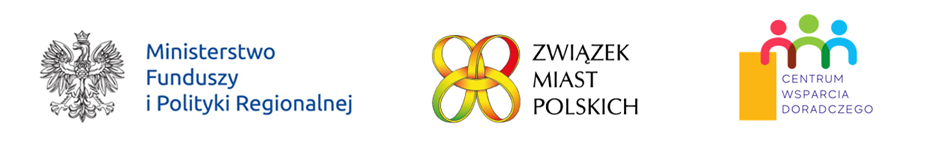 RADA PARTNERSTWA ZAGŁĘBIA AMBITNEJ TURYSTYKIogłasza konsultacje społeczne „Raportu Diagnostycznego – Portretu Diagnostycznego Partnerstwa Zagłębia Ambitnej Turystyki” I. PRZEDMIOT I TERMIN KONSULTACJIPrzedmiotem konsultacji jest poznanie opinii mieszkańców Partnerstwa Zagłębia Ambitnej Turystyki, na temat  „Raportu Diagnostycznego – Portretu Diagnostycznego Partnerstwa Zagłębia Ambitnej Turystyki”.Osobami uprawnionymi do udziału w konsultacjach są mieszkańcy i osoby fizyczne zamieszkujące lub posiadające swoją siedzibę na terenie gmin: Gmina Besko, Gmina Bukowsko, Gmina Dębowiec, Gmina Dukla, Gmina Iwonicz Zdrój, Gmina Jaśliska, Gmina Komańcza, Gmina Krempna, Gmina Nowy Żmigród, Gmina Osiek Jasielski, Gmina Rymanów, Gmina Zarszyn.2.  Termin konsultacji : 6-19 kwietnia 2021 r. II. TRYB,  ZASADY I FORMY KONSULTACJIKonsultacje polegają na wypełnieniu stosownego formularza konsultacji. Projekt „Raportu Diagnostycznego – Portretu Diagnostycznego Partnerstwa Zagłębia Ambitnej Turystyki oraz formularz konsultacji  zamieszczony jest na stronie internetowej www.nowyzmigrod.biuletyn.net Wypełnione formularze należy przesłać droga elektroniczną w terminie od 
6 -19 kwietnia 2021 r. godz. 15.00 e-mailem na adres: cwd@besko.pl. Wypełnione formularze zostaną przeanalizowane przez Radę Partnerstwa Zagłębia Ambitnej Turystyki Informacje w sprawie konsultacji można uzyskać w siedzibie Gminy Nowy Żmigród  przy ul. Mickiewicza 2  , osoba do kontaktu – Sylwia Sudyka Wyniki konsultacji zostaną udostępnione na stronie internetowej Urzędów Gmin 
z terenu PartnerstwaWYNIKI  KONSULTACJI  NIE  SĄ  WIĄŻĄCE  DLA  RADY  PARTNERSTWA ZAGŁĘBIA AMBITNEJ TURYSTYKI